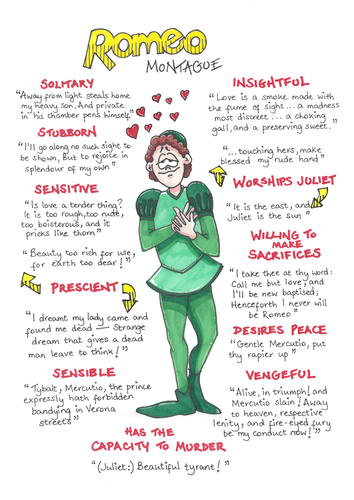 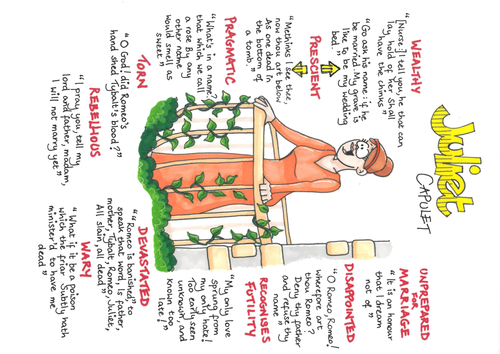 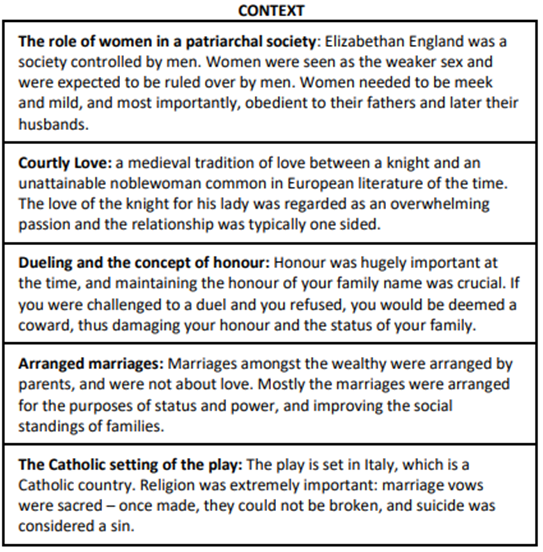 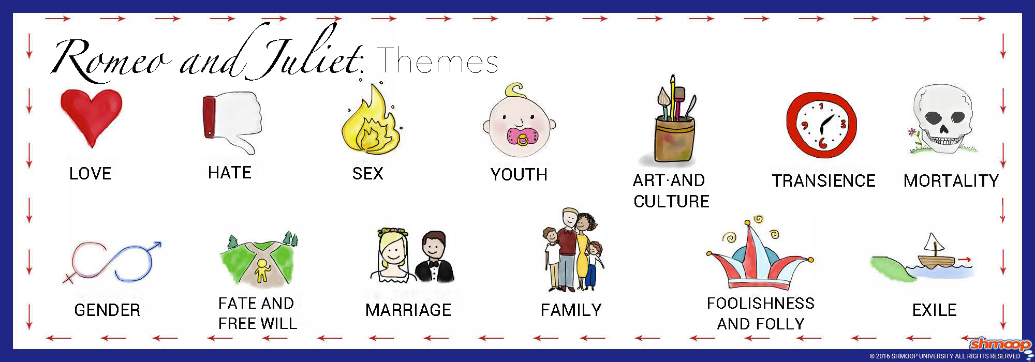 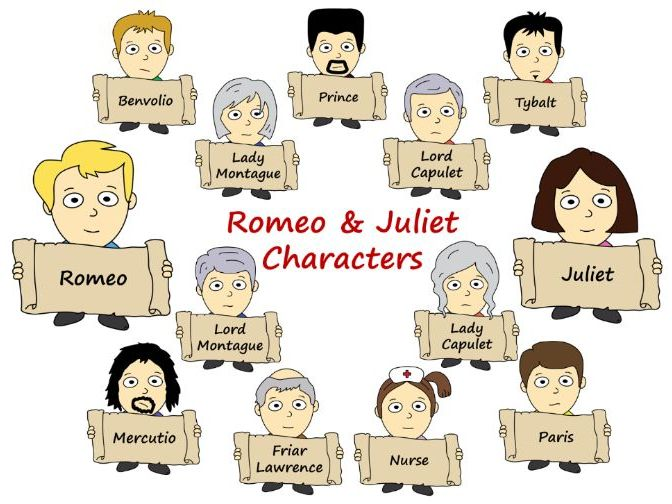 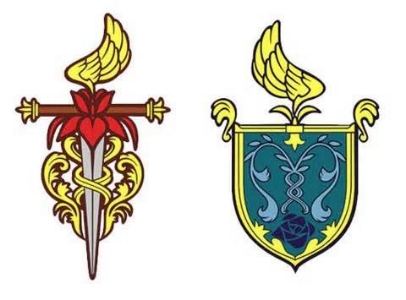 Tier 3 VocabularyTier 3 VocabularyTermDefinitionDramatic IronyWhen the audience has awareness of a situation which the characters do not.SoliloquyPassage in a drama in which a character expresses his thoughts or feelings aloud while alone upon the stage ClimaxThe point at which the highest level of interest and emotional response is achieved. The peak of the drama.Iambic PentameterA rhythm structure that combines five unstressed syllables and stressed syllables (an iamb) in one line of verseShakespearean SonnetA 14 line poem consisting of the rhyme scheme ABABCDCDEFEFGGOxymoronTwo words with opposite meaning, next to each otherTragedyThese types of plays end on a tragic note and most likely a character’s death.MasculinityQualities or attributes regarded as characteristic of men.FemininityQualities or attributes regarded as characteristic of women.Elizabethan Chain of BeingA hierarchical structure thought to have been decreed by God. The chain begins with God and descends through angels, humans, animals and plants to minerals.OverzealousToo eager/too excitedFickleQuick to change your mind, therefore unreliablePatriarchyA system whereby the male gender has power and rule over societyHierarchy A ranking order, with the most powerful at the topDominantStronger (superior) and more powerful than those below SubordinateWeaker (inferior) and less powerful than those above 